Government and Law UnitBeginning LevelThis guide will take you through the Government and Law 40.4 Objective. The objective is to “Respond to questions about the History and Government of the United States in order to be successful in the naturalization process.”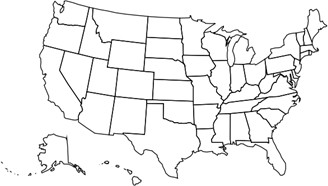 Royalty-free images and illustrations are taken from Wikimedia CommonsPatriotic Symbols(from Ben’s Guide to Government)The FlagThe United States flag has 13 stripes. Seven are red and 6 are white. It also has 50 white stars on a blue background. The stripes represent the 13 original colonies. The 50 stars represent the 50 states in the U.S.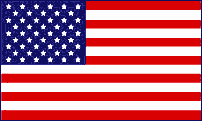 The White HouseThe White House is the home of the President of the United States. The address is 1600 Pennsylvania Avenue in Washington, D.C. Every President except George Washington haslived there.The President’s office is called the Oval Office. Here the President signs bills and visits with important guests.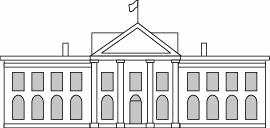 Three Branches of Government(Adapted from Ben’s Guide to Government)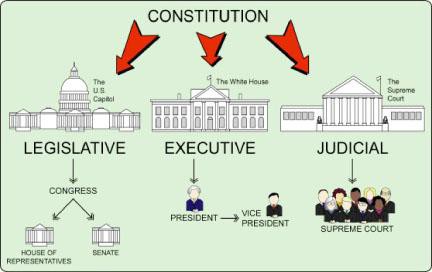 The Legislative Branch makes the laws. Congress is part of this branch.The Senate and the House of Representatives are in Congress.The Executive Branch makes sure people follow the laws. The President and Vice President are in charge of the Executive Branch. The President asks for advice from a group called the Cabinet.The Judicial Branch makes decisions about the laws. It is made up of courts such as the Supreme Court.Government and Law Study GuideOur LeadersWhich leaders are members of the Executive Branch?Our Leaders Jigsaw Activity Partner APartner A: Ask your partner for the missing names. Write the name of the leader beneath each picture.Our Leaders Jigsaw Activity Partner BPartner B: Ask your partner for the missing names. Write the name of the leader beneath each picture.Getting to Know YouDirections:Ask each person a different question. Write their answer and name for each question.What is your name? __________________What is your address?__________________What is your zip code? __________________Are you married? __________________Why do you like living in the US? __________________What is your age? __________________Government and LawPractice 1:         Cloze ActivityComplete the sentences below. Use the words in the Word Choices list to help you.Word Choicesexecutive	Supreme	Federal18	President	StarThanksgiving	Colonies	Washington 	________________ is an American holiday.Congress makes the	laws.The stripes on the flag are for the first 13	.There is one	on the flag for each state.The U.S. Capitol is in	, D.C.The three branches of the government are legislative, judicial, and _________________________.The	is a member of the executive branch.The Constitution is the 	 land.To be a citizen, you must be	years old.Government and Law Sentence CardsGovernment and LawAssessment: Practice Interview 1Government and Law Assessment:   Practice Interview 2Government and LawDictation Study GuideThe United States of America has 50 states.The United States flag is red, white, and blue.Thanksgiving is in November.There are 100 Senators.There are three branches in the government.The White House is in Washington, D.C.Government and Law Dictation CardsGovernment and Law Dictation PracticeDirections: Listen to the dictation. Write the two sentences you hear.1.  	2.  	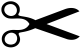 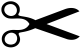 Government and Law Dictation PracticeDirections: Listen to the dictation. Write the two sentences you hear.1.  	2.  	Name	 Teacher 	Date  	Government and LawDictation AssessmentDirections: Listen to the dictation. Write the two sentences you hear.1.  	2.  	QuestionsPossible Answers1.What is your full name?My name is	.2.What is your age?I am	years old.3.What is your current address?My address is  	4.Are you married?Yes, I am.No, I’m single/divorced/widowed.5.What is the highest court in the United States?Supreme Court6.Where is the capitol of the United States?Washington, D.C.7.Why does the flag have 13 stripes?They represent the original 13 colonies8.Why does the flag have 50 stars?One for each state9.What do we call the first 10 amendments to the Constitution?Bill of Rights10.What are two rights guaranteed to everyone living in the United States?Answers may include: freedom of speech, religion, press11.What is the supreme law of the land?The Constitution12Name two U.S. national   holidays.Answers may include: New Year’s, Martin Luther King Day, Memorial Day, Independence Day, Thanksgiving, ChristmasQuestionsPossible Answers13.When was the Declaration of Independence signed?July 4, 177614.Who is the governor of California?Gavin Newsom15.Who is the mayor of your city?[Go to www.google.com and type “who is the mayor of	?") Oceanside:				 Vista:				 Carlsbad:				 Other:   				16.Name one branch of government.Legislative, Executive, or Judicial17.Who is the President of the United States?Joe Biden18.What did Martin Luther King, Jr. do?Fought for civil rights19.Who makes federal laws in the United States?Congress20.What ocean is on the West Coast?Pacific Ocean21.What do you like best about living in the U.S.?Answers may include: better job, more opportunities, be with family22.How is a person eligible for citizenship?Must be 18 years of age.Permanent resident for at least 5 years (3 years if married to a US citizen)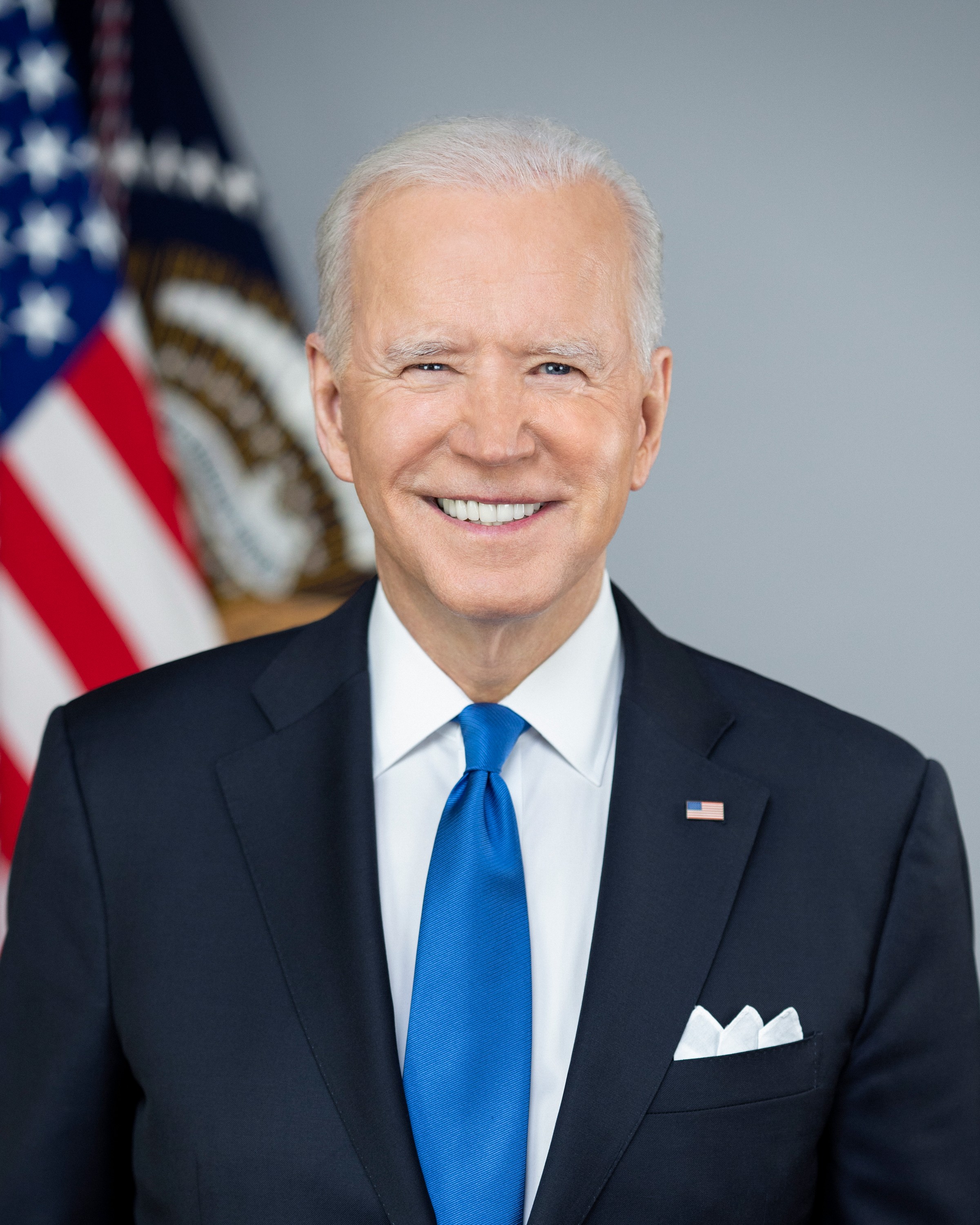 PresidentJoe Biden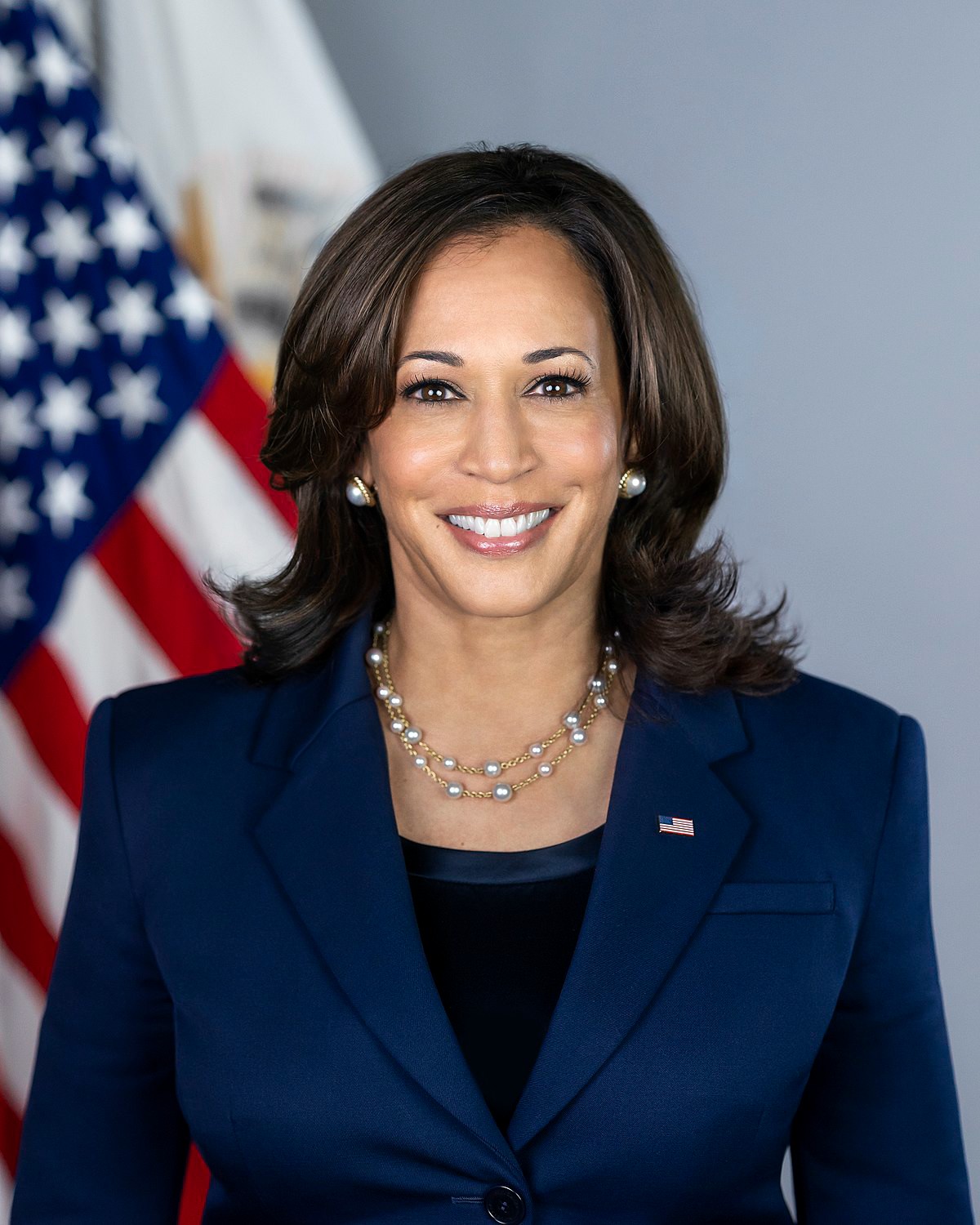 Vice-PresidentKamala Harris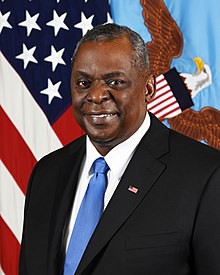 Secretary of DefenseLloyd Austin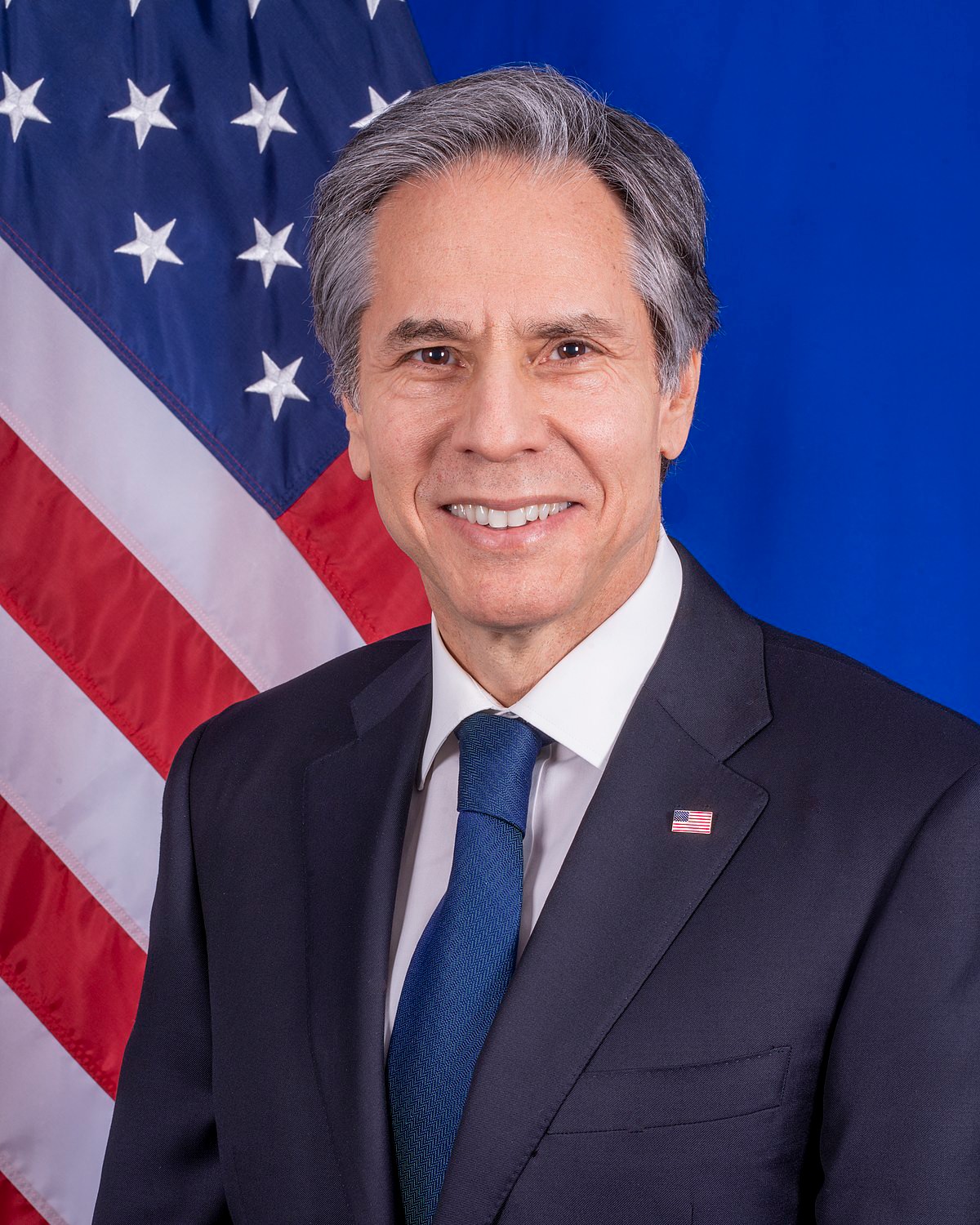 Secretary of StateAntony Blinken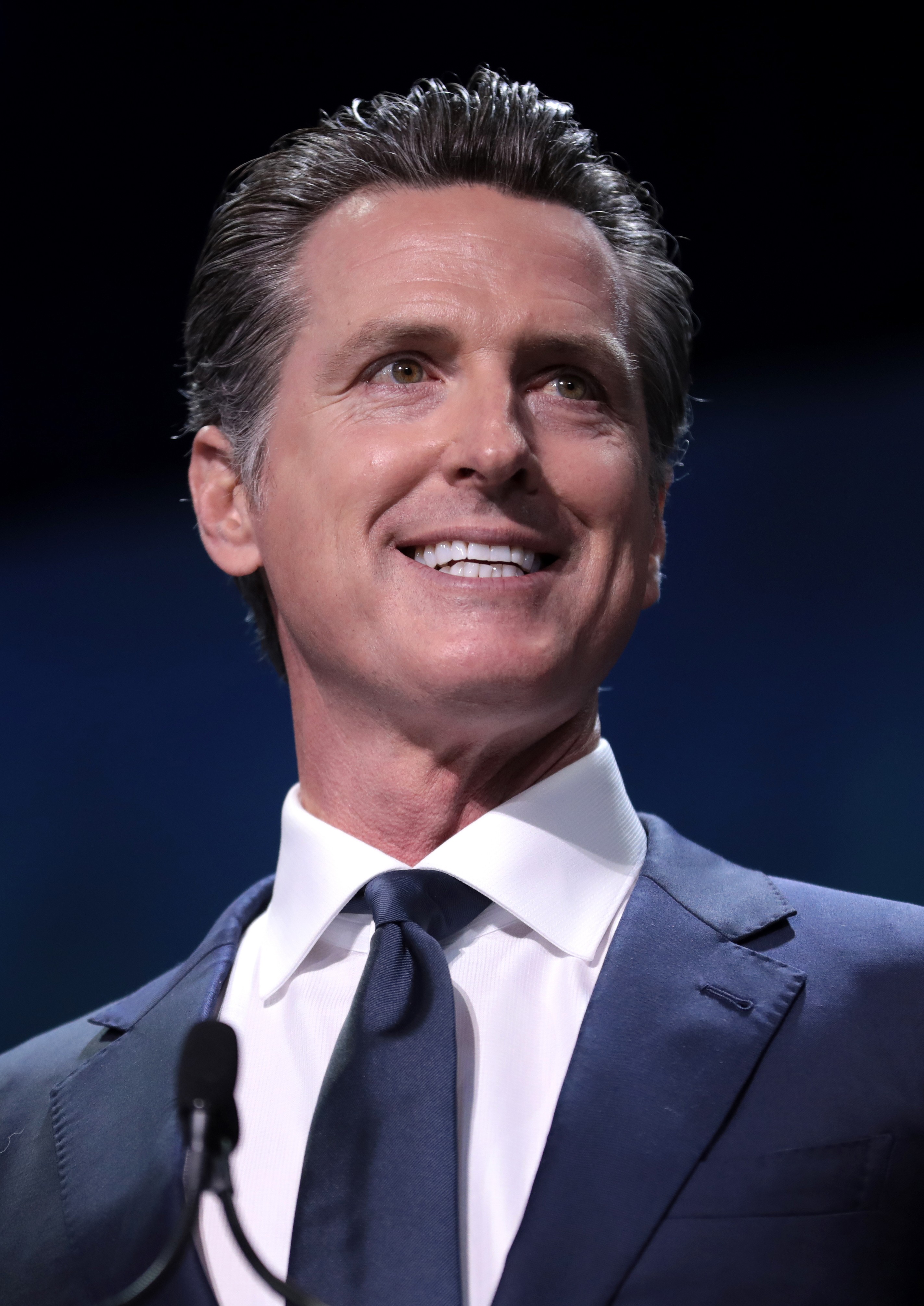 California Governor Gavin NewsomYour City's MayorCalifornia GovernorGavin NewsomYour City's MayorSecretary of StateAntony BlinkenSecretary of DefenseLloyd AustinYour City’s Mayor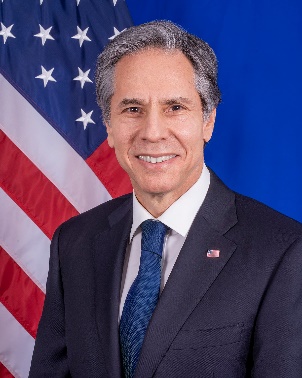 PresidentJoe BidenVice-PresidentKamala HarrisQuestionAnswerWhat is your full name?My name is	.What is your age?I am	years old.What is your current address?My address is	.Are you married?Yes, I am.No, I’m single/divorced/widowed.What is the highest court in the United States?Supreme CourtWhere is the capitol of the United States?Washington, D.C.Why does the flag have 13 stripes?They represent the original 13 coloniesQuestionAnswerWhy does the flag have 50 stars?One for each stateWhat do we call the first 10 amendments to the Constitution?Bill of RightsWhat are two rights guaranteed to everyone living in the United States?Answers may include: freedom of speech, religion, pressWhat is the supreme law of the land?The ConstitutionName two U.S. national holidays.Examples include: New Year’s, Martin Luther King Day, Memorial Day, Independence Day, Thanksgiving, ChristmasWhen was the Declaration of Independence signed?July 4, 1776Who is the governor of California?Gavin NewsomQuestionAnswerWho is the mayor of your city?Oceanside: Esther SanchezVista: Judy Ritter Carlsbad: Matt HallName one branch of government.Legislative, Executive, or JudicialWho is the President of the United States?Joe BidenWhat did Martin Luther King, Jr. do?Fought for civil rightsWho makes federal laws in the United States?CongressWhat ocean is on the West Coast?Pacific OceanWhat do you like best about living in the U.S.?Answers may include: better job, more opportunities, be with familyHow is a person eligible for citizenship?Must be 18 years of age. Permanent resident for at least 5 years (3 years if married to a US citizen).QuestionsPossible AnswersScore1.What is your full name?Answers may vary but must include first and last name2.Are you married?Yes I am. No, I’msingle/divorced/widowed.3.What is your current address?Street number, street name, city, state, zip code4.Why does the flag have 13 stripes?They represent the 13 original colonies5.Where is the capitol of the United States?Washington, D.C.6.What are two rights guaranteed to everyone living in the United States?Answers may include: freedom of speech, religion, press7.Who makes federal laws in the United States?Congress8.Who is mayor of your city?Oceanside: Esther Sanchez Vista: Judy Ritter Carlsbad: Matt Hall9.Name one branch of the government.Legislative, Executive, or Judicial10.Who is the President of the United States?Joe Biden11.What do you like best about living in the U.S.?Answers may include: better job, more opportunities, be with family12.What is the supreme law of the land?The ConstitutionQuestionsQuestionsPossible AnswersScore1.What is your full name?Answers may vary but must include first and last name2.What is your age?I am	years old.3.What is your current address?Street number, street name, city, state, zip code4.Why does the flag have 50 stars?One for each state5.What is the highest court in the United States?Supreme Court6.What do we call the first 10 amendments to the Constitution?Bill of Rights7.Who is the governor of California?Gavin Newsom8.Who is mayor of your city?Oceanside: Esther Sanchez Vista: Judy Ritter Carlsbad: Matt Hall9.When was the Declaration of Independence signed?July 4, 177610.What ocean is on the West Coast?Pacific Ocean11.What did Martin Luther King, Jr. do?Fought for civil rights12.How is a person eligible for citizenship?Must be 18 years of age. Permanent resident for at least 5 years (3 years if married to aUS citizen).The United States of America has 50 states.The United States flag is red, white, and blue.There are three branches of  government.Thanksgiving is in November.There are 100 senators.The White House is in Washington, D.C.